RUFORUM YOUNG SCIENTIST AWARD (YSA)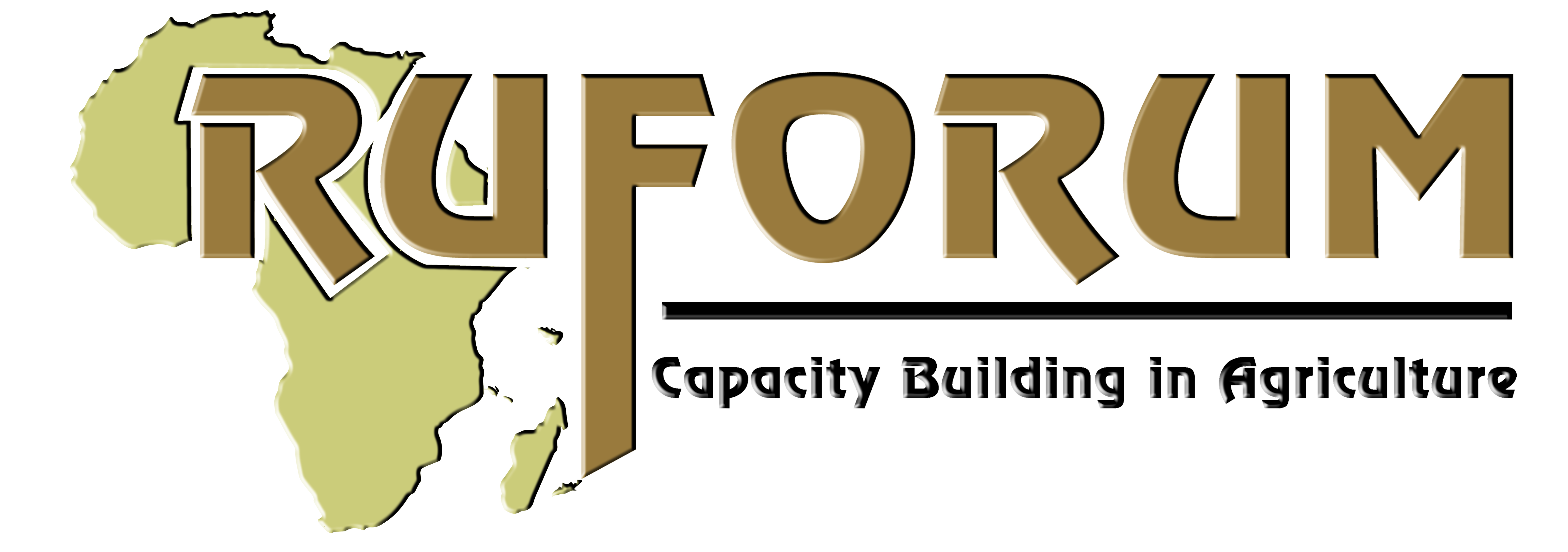 APPLICATION FORM  CATEGORIES: Agriculture, Plant & Animal Sciences and Rural Development Environmentally Sound Sustainable Development Innovation in Engineering and Physical Sciences(Please select one box only)Instructions:Before you fill the form, please read the eligibility and evaluation criteria available on the RUFORUM (Link) website.  All parts should be completed and “N.A.” should be stated where it is not applicable. If you have attachments, combine all your files into one pdf file and name it as “Name of nominee_(YSA)_Application”.  E.g. Rukarwa R.J_YSA_Application.Submit your application through the young scientist application platform using this  Link BIOGRAPHICAL DATAII – PROFESSIONAL/SCIENTIFIC INFORMATIONAbstract/Summary (about 250 words)(The Review Committee & Panel of Judges will evaluate the potential and track record of each candidate, vision, dynamism, and inspiration shown, as well as the scientific value and impact of each piece of work. Please give a summary of your research, highlighting the scientific and intellectual qualities and including the potential applications and future development).Title:Full Name:Full Name:Sex:Date of Birth:Date of Birth:Date of Birth:Date of Birth:Place of Birth:Place of Birth:Place of Birth:Place of Birth:Nationality:Nationality:Nationality:Designation:Designation:Designation:Designation:Organization:Organization:Organization:Organization:Work Address:Work Address:Work Address:Work Address:Work Address:Work Address:Work Address:Office Tel. No:Office Tel. No:Office Tel. No:Office Tel. No:Office Tel. No:Mobile Tel. No:Mobile Tel. No:Mobile Tel. No:Mobile Tel. No:Email:Email:Academic (Tertiary)/Professional Qualifications (state year received)Academic (Tertiary)/Professional Qualifications (state year received)Academic (Tertiary)/Professional Qualifications (state year received)Academic (Tertiary)/Professional Qualifications (state year received)Academic (Tertiary)/Professional Qualifications (state year received)Academic (Tertiary)/Professional Qualifications (state year received)Academic (Tertiary)/Professional Qualifications (state year received)Academic (Tertiary)/Professional Qualifications (state year received)Academic (Tertiary)/Professional Qualifications (state year received)Academic (Tertiary)/Professional Qualifications (state year received)Academic (Tertiary)/Professional Qualifications (state year received)Academic (Tertiary)/Professional Qualifications (state year received)Academic (Tertiary)/Professional Qualifications (state year received)Academic (Tertiary)/Professional Qualifications (state year received)Academic (Tertiary)/Professional Qualifications (state year received)Academic (Tertiary)/Professional Qualifications (state year received)Academic (Tertiary)/Professional Qualifications (state year received)Academic (Tertiary)/Professional Qualifications (state year received)Academic (Tertiary)/Professional Qualifications (state year received)Appointment RecordAppointment RecordAppointment RecordAppointment RecordAppointment RecordAppointment RecordAppointment RecordAppointment RecordAppointment RecordAppointment RecordAppointment RecordAppointment RecordAppointment RecordAppointment RecordAppointment RecordAppointment RecordAppointment RecordAppointment RecordAppointment RecordList major Awards & Honours, Chairmanship of Conferences/Symposia, Editorship of Journals/Books, and Invitations to give TalksList of research grants secured over  the past three yearsList of three (3) key Publications/Patents that best reflect your expertise, creativity and achievements. Include a paragraph (in the space below) of about 50 words to explain why these papers/patents are considered your best work. If the work is not done in an African country, add a brief statement to explain the relationship of this work to your current activities and future plans.Number of papers in JournalsNumber of papers in JournalsNumber of Conference Papers/Books/Chapters/MonographsNumber of Conference Papers/Books/Chapters/MonographsInternational:Conference Papers:Regional:Books:Local:Chapters/Monographs:CitationsCitationsCitationsCitationsNumber of citations (self-citations excluded) in the last three (3) years (Specify source of citations – for example, Web of Science, Google Scholar, etc) :Number of citations (self-citations excluded) in the last three (3) years (Specify source of citations – for example, Web of Science, Google Scholar, etc) :Number of citations (self-citations excluded) in the last three (3) years (Specify source of citations – for example, Web of Science, Google Scholar, etc) :Number of citations (self-citations excluded) in the last three (3) years (Specify source of citations – for example, Web of Science, Google Scholar, etc) :List your three most cited papers, with the number of citations for each  as well as impact factors of the journals:List your three most cited papers, with the number of citations for each  as well as impact factors of the journals:List your three most cited papers, with the number of citations for each  as well as impact factors of the journals:List your three most cited papers, with the number of citations for each  as well as impact factors of the journals:Details of technology transfers / spin-off companies, if any, arising from researchDetails of technology transfers / spin-off companies, if any, arising from researchDetails of technology transfers / spin-off companies, if any, arising from researchDetails of technology transfers / spin-off companies, if any, arising from researchField of Work (Describe in about 30 words)Scientific Activities (Research & others) currently pursuing (Describe in about 60 words):Patents arising from your ResearchFiled: 		Awarded: 	                  Licensed / Commercialized : 	(Please provide, on a separate page, detailed information of all patents filed and awarded. Information required includes titles of inventions, names of inventors, citizenship of inventors, dates of applications/awards and registration numbers of applications/awards)